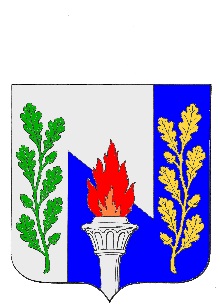 Тульская областьМуниципальное образование рабочий поселок ПервомайскийЩекинского районаСОБРАНИЕ ДЕПУТАТОВРешениеот «____» июня 2024 года 							№ _______О внесении изменений в Решение Собрания депутатов муниципального образования рабочий поселок Первомайский Щекинского района от 18.12.2023 года №7-26 «О бюджете муниципального образования рабочий поселок Первомайский Щекинского района на 2024 год и на плановый период 2025 и 2026 годов»В соответствии со статьями 27, 51 Устава муниципального образования рабочий поселок Первомайский Щекинского района, статьей 25 «Положения о бюджетном процессе в муниципальном образовании рабочий поселок Первомайский» Щекинского района, Собрание депутатов муниципального образования рабочий поселок Первомайский Щекинского района РЕШИЛО:Статья 1. Внести в Решение Собрания депутатов муниципального образования рабочий поселок Первомайский Щекинского района от 18.12.2023 года №7-26 «О бюджете муниципального образования рабочий поселок Первомайский Щекинского района на 2024 год и на плановый период 2025 и 2026 годов» следующие изменения:пункт 1 статьи 1 изложить в следующей редакции:«Утвердить основные характеристики бюджета муниципального образования рабочий поселок Первомайский Щекинского района (далее – бюджет муниципального образования) на 2024 год:1) общий объем доходов бюджета муниципального образования в сумме 162 020 764,26 рублей;2) общий объем расходов бюджета муниципального образования в сумме 233 037 767,62 рублей;3) дефицит бюджета муниципального образования в сумме 71 017 003,36 рублей»статью 4 изложить в следующей редакции:«1. Утвердить объем безвозмездных поступлений, получаемых из бюджета МО Щекинский район в 2024 году в сумме 5 186 954,90 рублей, в 2025 году в сумме 2 491 232,72 рублей, в 2026 году в сумме 2 647 756,53 рублей.Утвердить объем прочих безвозмездных поступлений в 2024 году в сумме 277 457,13 рублей.»статью 7 изложить в следующей редакции:«Утвердить объем бюджетных ассигнований дорожного фонда муниципального образования на 2024 год в сумме 55 098 956,61 рублей, на 2025 год в сумме 30 417 575,58 рублей, на 2026 год в сумме 30 417 575,58 рублей согласно приложению 13 к настоящему Решению».Приложения 1, 5, 7, 9, 13, 16 изложить в редакции приложений 1, 2, 3, 4, 5, 6 к настоящему Решению.Настоящее Решение подлежит публикации в информационном бюллетене «Первомайские вести» и размещению на официальном сайте муниципального образования рабочий поселок Первомайский Щекинского района http://pervomayskiy-mo.ru. Решение вступает в силу со дня официального опубликования.Статья 2.Вступление в силу настоящего РешенияГлава муниципального образования рабочий поселок Первомайский Щекинского района М.А. Хакимов 